Совет СТЕПНООЗЕРСКОГО СЕЛЬСКОГО  поселения НУРЛАТСКОГО  муниципального района Республики Татарстан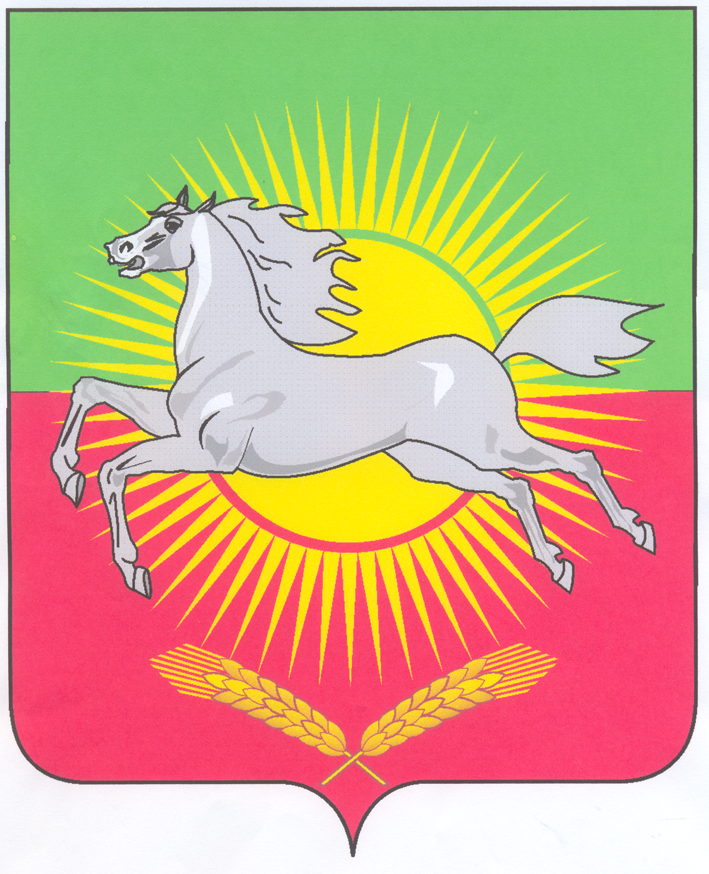 РЕШЕНИЕКАРАР« 12» мая  2020 г. 				                                      № 114Об утверждении схемы одномандатных избирательных округов для проведения выборов депутатов Совета Степноозерского сельского поселения Нурлатского муниципального района Республики ТатарстанВ соответствии с решением Совета Степноозерского сельского поселения Нурлатского муниципального района Республики Татарстан от 09.04.2020 года                 № 112 «О внесении изменений в Устав муниципального образования «Степноозерское сельское поселение» Нурлатского муниципального района Республики Татарстан », Федеральным Законом от 06 октября 2003 года  № 131  "Об общих принципах организации местного самоуправления в Российской Федерации"в соответствии с пунктами 2, 4, 7.1 статьи 18 Федерального закона «Об основных гарантиях избирательных прав и права на участие в референдуме граждан Российской Федерации», статьей 26 Избирательного кодекса Республики Татарстан,   Уставом муниципального образования «Степноозерское сельское поселение» Совет Степноозерского сельского поселения Нурлатского муниципального района Республики Татарстан, РЕШИЛ:1. Утвердить сроком на десять лет схему одномандатных избирательных округов для проведения выборов депутатов Совета Степноозерского сельского поселения Нурлатского муниципального района Республики Татарстан и ее графическое изображение (приложение).2. Опубликовать настоящее решение в районной газете «Дуслык» («Дружба», «Туслах») и разместить на официальном сайте Нурлатского муниципального района Республики Татарстан в информационно-телекоммуникационной сети «Интернет».3. Контроль за исполнением настоящего решения возложить на Председателя Совета Степноозерского сельского поселения Нурлатского муниципального района Республики Татарстан Садыкова Рияза Хатыповича.Председатель СоветаСтепноозерского сельского поселенияНурлатского муниципального района Республики Татарстан                     		                                                   Р.Х. СадыковПриложениек решению Совета Степноозерского сельского поселения Нурлатского муниципального района Республики Татарстанот 12.05.2020 года № 114Схемаодномандатных избирательных округов для проведения выборов депутатов Совета Степноозерского сельского поселения Нурлатского муниципального района Республики ТатарстанТихий одномандатный избирательный округ №1Число избирателей – 86В округ входит часть территории Степноозерского сельского поселения Нурлатского муниципального района Республики Татарстан в границах: село Степное Озеро: все дома по улице Тихая, все дома по улице Тукая, все дома по ул. Х.Такташа,   дома № 1 – 21 по улице  М. Джалиля)Школьный одномандатный избирательный округ №2Число избирателей – 90В округ входит часть территории Степноозерского сельского поселения Нурлатского муниципального района Республики Татарстан в границах: село Степное Озеро: все дома по улице Школьная; все дома по улице Дружба.Ленинский  одномандатный избирательный округ №3Число избирателей – 87В округ входит часть территории Степноозерского сельского поселения Нурлатского муниципального района Республики Татарстан в границах: село Степное Озеро: все дома по улице  Ленина, дома № 23-51, 52-62  по улице М. Джалиля.Гагаринский  одномандатный избирательный округ № 4Число избирателей – 92В округ входит часть территории Степноозерского сельского поселения Нурлатского муниципального района Республики Татарстан в границах: село Степное Озеро: все дома по улице Гагарина, все дома по улице Ш.Камала, все дома по улице ШоссейнаяМ.Джалильский  одномандатный избирательный округ № 5Число избирателей – 86В округ входит часть территории Степноозерского сельского поселения Нурлатского муниципального района Республики Татарстан в границах: село Степное Озеро: все дома № 4 – 50 по улице М. Джалиля;  все дома  по улице Зеленая.Горьковский одномандатный избирательный округ № 6Число избирателей – 99В округ входит часть территории Степноозерского сельского поселения Нурлатского муниципального района Республики Татарстан в границах: деревня Илюткино: все дома по улице М.Горького, поселок Березовка: все дома по улице Полевая.Советский  одномандатный избирательный округ № 7Число избирателей – 101В округ входит часть территории Степноозерского сельского поселения Нурлатского муниципального района Республики Татарстан в границах: деревня Илюткино: все дома по улице Советская, все дома по улице  Клубная, все дома по улице  ПобедыГрафическое изображение схемыодномандатных избирательных округов для проведения выборов депутатов Совета Степноозерского сельского поселения Нурлатского  муниципального района Республики Татарстан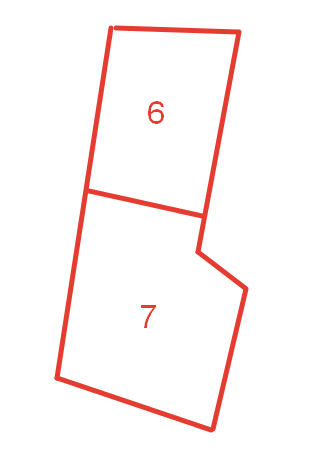 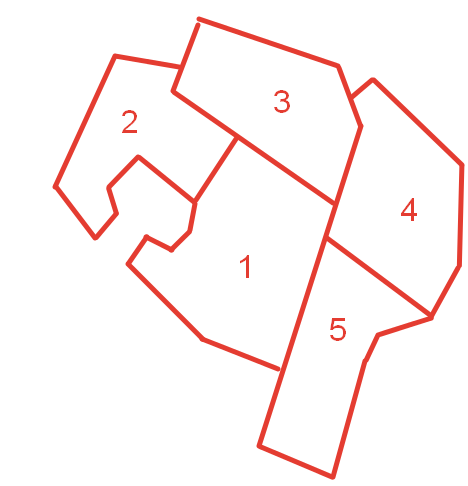 № округаНазвание округа1Тихий2Школьный3Ленинский4Гагаринский5М. Джалильский 6Горьковский7Советский